No problems at allSTOPParkingNothingNothingNone very nice thanksNoting so farTo be able to book specific doctors for specific illnesses, ie a female GP who specialises in HRTNothing atall,very kindGreat practice. Nurse was great. Very nice and explained why I was having blood test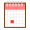 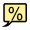 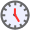 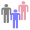 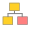 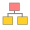 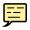 